08.02.01 «Строительство и эксплуатация зданий и сооружений»Учиться на строителя в колледже, значит получать теоретические знания в области охраны окружающей среды, расчетов строительных конструкций, экономику, проектирование зданий и многое другое. А так же учиться на строителя – это получать практические навыки в рамках учебных и производственных практик.Общая характеристика специальности:Организация и проведение работ по проектированию, строительству, эксплуатации, ремонту и реконструкции зданий и сооружений;Техник выполняет следующие виды деятельности:Участие в проектировании зданий и сооружений;Выполнение технологических процессов при строительстве, эксплуатации и реконструкции строительных объектов;Организация деятельности структурных подразделений при выполнении строительно-монтажных работ, эксплуатации и реконструкции зданий и сооружений;Организация видов работ при эксплуатации и реконструкции строительных объектов;Выполнение работ по одной или нескольким профессиям рабочих, должностям служащих.Преимущества обучения строителя:Востребованность на рынке руда (техник никогда не останется без работы);Высокий уровень заработанной платы;Возможность карьерного роста;Престижность специальности;Реализация творческого потенциала;Продолжение образования по специальности в вузах.Возможность профессионального роста:мастер строительного участка;прораб строительного участка;техник-проектировщик;техник-конструктор;менеджер по строительству;техник-геодезист;техник-сметчик;специалист по технике безопасности;руководитель среднего звена.Требования к индивидуальным особенностям специалиста, желающего учиться на строителя:хорошая координация движений;отличное зрение и слух;крепкие нервы;аккуратность;ответственность;хороший глазомер;физическая выносливость;техническое мышление;ловкость;внимание;память;коммуникативныеорганизаторские способности.Область профессиональной деятельности:Организация и проведение работ по проектированию, строительству, эксплуатации, ремонту и реконструкции зданий и сооружений.Область применения специальности:Профессиональная деятельность техника осуществляется на предприятиях жилищно-коммунального хозяйства, в строительных компаниях города, проектных институтах, частных организациях.Срок обучения 3 года 10 месяцев.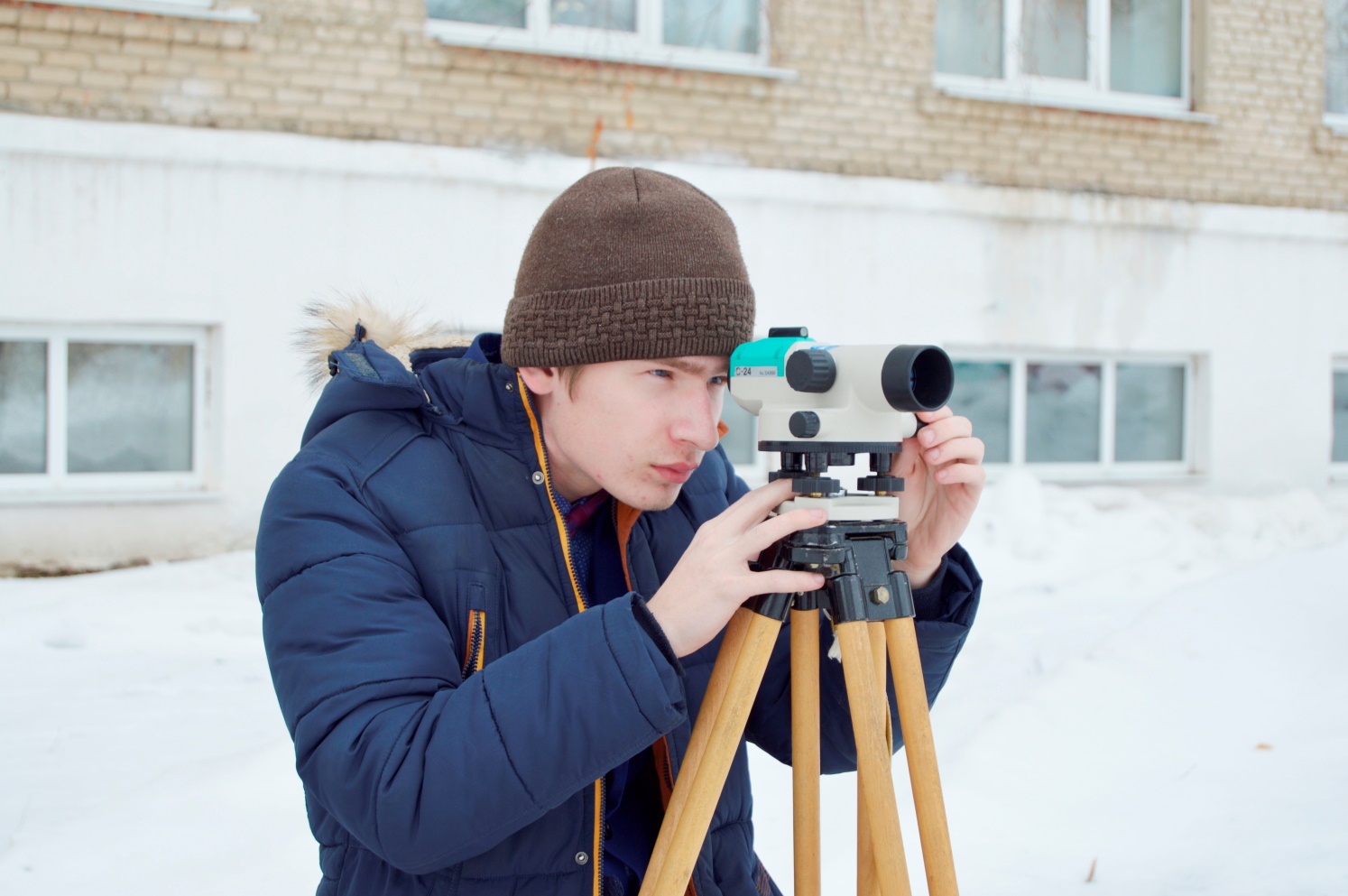 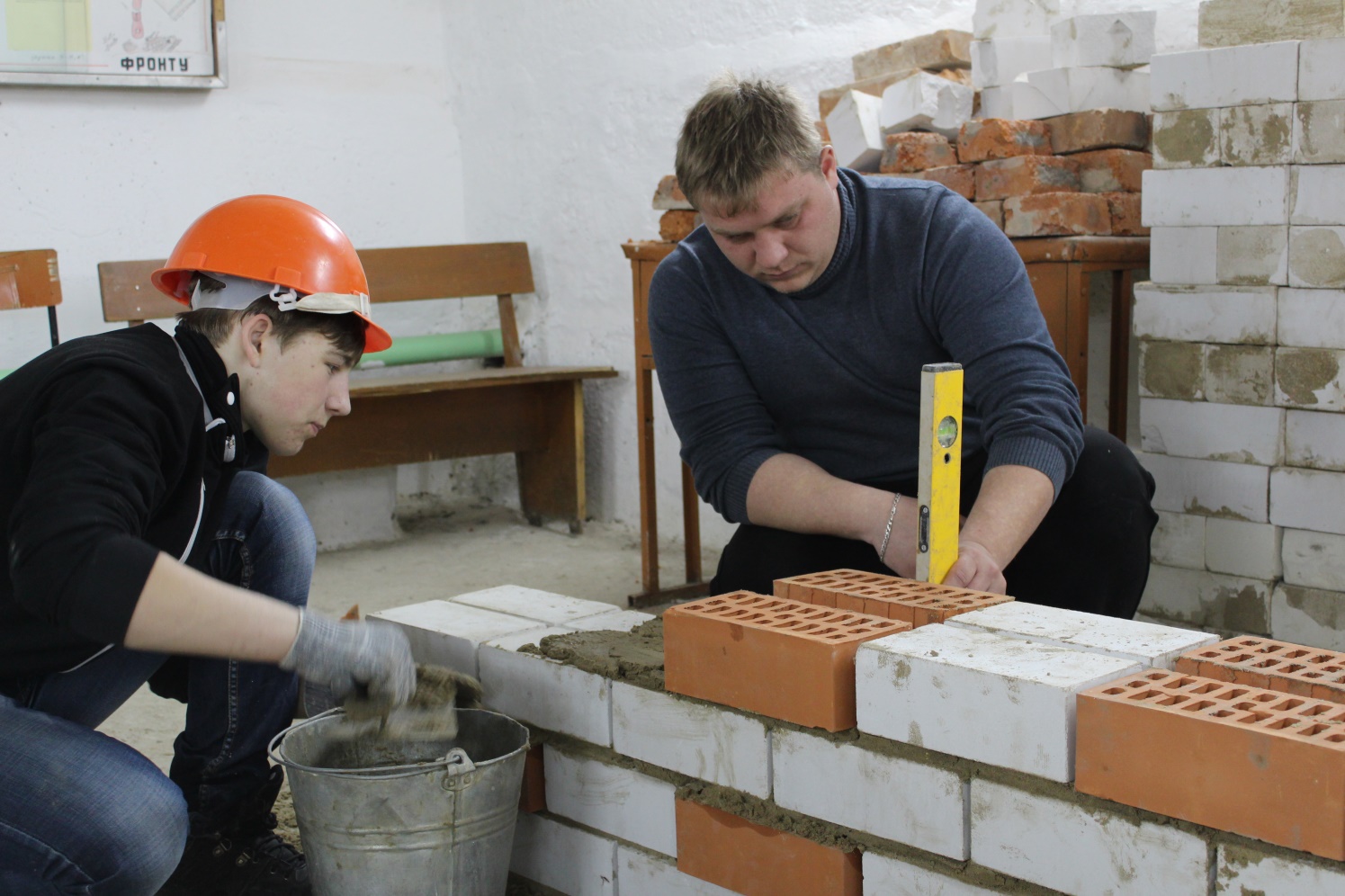 